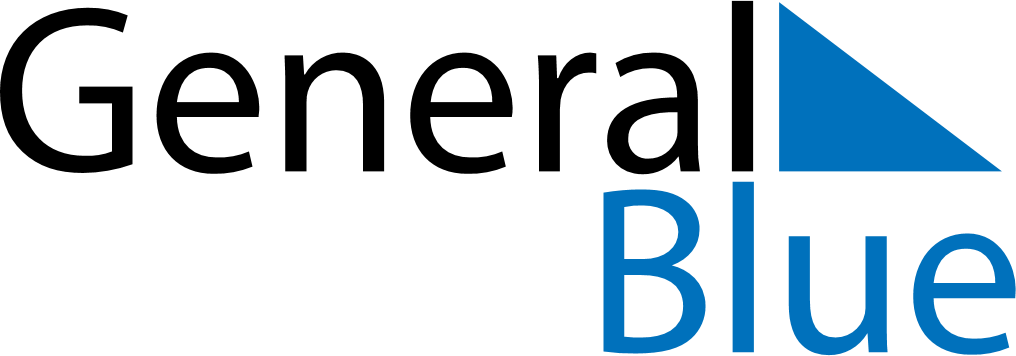 March 2028March 2028March 2028San MarinoSan MarinoMondayTuesdayWednesdayThursdayFridaySaturdaySunday1234567891011121314151617181920212223242526Anniversary of the Arengo2728293031